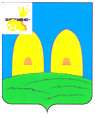 АДМИНИСТРАЦИЯЕКИМОВИЧСКОГО СЕЛЬСКОГО ПОСЕЛЕНИЯРОСЛАВЛЬСКОГО РАЙОНА СМОЛЕНСКОЙ ОБЛАСТИПОСТАНОВЛЕНИЕот  25.08.2017 года                                                                                           № 88Об утверждении Порядка   определениявидов      особо      ценного      движимого,имущества в отношении муниципальныхбюджетных учреждений  Екимовичского    сельского     поселения      Рославльского      района  Смоленской  области   В целях реализации Федерального закона от 8 мая 2010г. № 83-ФЗ "О внесении изменений в отдельные законодательные акты Российской Федерации в связи с совершенствованием правового положения государственных (муниципальных) учреждений", руководствуясь Постановлением Правительства Российской Федерации от 26 июля 2010г. №538 "О порядке отнесения имущества автономного или бюджетного учреждения к категории особо ценного движимого имущества",Администрация Екимовичского сельского поселенияРославльского района Смоленской областип о с т а н о в л я е т :1. Утвердить Порядок определения видов особо ценного движимого имущества в отношении муниципальных бюджетных учреждений Екимовичского сельского поселения  Рославльского района Смоленской области 2. Настоящее постановление подлежит официальному опубликованию в газете «Рославльская правда» и размещению на официальном сайте Администрации Екимовичского сельского поселения Рославльского района Смоленской области в сети «Интернет».3. Настоящее постановление вступает в силу с момента его официального опубликования в газете «Рославльская правда».4.  Контроль за исполнением  настоящего постановления оставляю за собой.Глава муниципального образования Екимовичского сельского поселения Рославльского района Смоленской области                           Н.А.ЛектороваПриложение 
к постановлению Администрации Екимовичского сельского поселенияРославльского района Смоленской области
от 25.08.2017  года   № 88


ПОРЯДОК
ОПРЕДЕЛЕНИЯ ВИДОВ ОСОБО ЦЕННОГО ДВИЖИМОГО ИМУЩЕСТВА В ОТНОШЕНИИ МУНИЦИПАЛЬНЫХ БЮДЖЕТНЫХ УЧРЕЖДЕНИЙ
1. Настоящий Порядок разработан в соответствии с Федеральным законом от 8 мая 2010 года N 83-ФЗ "О внесении изменений в отдельные законодательные акты Российской Федерации в связи с совершенствованием правового положения государственных (муниципальных) учреждений)", применяется при принятии решения об отнесении муниципального имущества к категории особо ценного движимого имущества бюджетного учреждения муниципального образования Екимовичского сельского поселения Рославльского района Смоленской области  и утверждении Перечней особо ценного движимого имущества муниципальных бюджетных учреждений.2. К особо ценному движимому имуществу муниципальных бюджетных учреждений (далее - особо ценное движимое имущество) относится:2.1. Движимое имущество, балансовая стоимость которого превышает 50 000 (пятьдесят тысяч) рублей.2.2. Иное движимое имущество, независимо от его балансовой стоимости:-без которого осуществление муниципальным бюджетным учреждением своей основной деятельности будет существенно затруднено;-предназначенное для обеспечения деятельности муниципального бюджетного учреждения в соответствии с типовыми положениями об учреждениях соответствующих типов и видов;-транспортные средства;2.3. Имущество, отчуждение которого осуществляется в специальном порядке, установленном законами и иными нормативными правовыми актами Российской Федерации.3. Решение об отнесении имущества к категории особо ценного движимого имущества принимается одновременно с принятием решения о закреплении указанного имущества за муниципальным бюджетным учреждением или о выделении средств на его приобретение.4. Решение об отнесении имущества муниципальных бюджетных учреждений к категории особо ценного движимого имущества или исключении имущества из категории особо ценного движимого имущества на основании видов особо ценного движимого имущества, определенных в соответствии с пунктом 2 настоящего Порядка, принимается Администрацией Екимовичского сельского поселения Рославльского района Смоленской области и согласовывается комитетом имущественных и земельных отношений Администрации муниципального образования «Рославльский район».5. Ведение перечня особо ценного движимого имущества осуществляется муниципальным бюджетным учреждением на основании решений Администрации Екимовичского сельского поселения Рославльского района Смоленской области, об отнесении имущества к категории особо ценного движимого имущества, о распоряжении указанным имуществом, а также на основании сведений бухгалтерского учета муниципальных бюджетных учреждений, о полном наименовании объекта, отнесенного к категории особо ценного движимого имущества, его балансовой стоимости и об инвентарном (учетном) номере (при его наличии).6. Администрация Екимовичского сельского поселения Рославльского района Смоленской области осуществляет внесение сведений об особо ценном движимом имуществе, включенном в перечни, в реестр собственности муниципального образования Екимовичского сельского поселения Рославльского района Смоленской области.